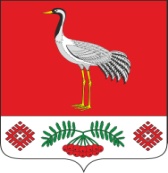 17.10.2019г. №3РОССИЙСКАЯ ФЕДЕРАЦИЯИРКУТСКАЯ ОБЛАСТЬБАЯНДАЕВСКИЙ МУНИЦИПАЛЬНЫЙ РАЙОНТУРГЕНЕВСКОЕ СЕЛЬСКОЕ ПОСЕЛЕНИЕАДМИНИСТРАЦИЯРАСПОРЯЖЕНИЕОБ УТВЕРЖДЕНИИ ШТАТНОГО РАСПИСАНИЯВ  соответствии Решением Думы МО «Тургеневка» от 17.10.2019 №121 «О внесении изменений в Положение о размере и условиях оплаты труда главы МО «Тургеневка», руководствуясь Уставом муниципального образования «Тургеневка»,ПРИКАЗЫВАЮ:Утвердить штатное расписание Главы Администрации МО «Тургеневка» с 1 июля 2019 года.Настоящее Распоряжение вступает в силу после официального опубликования и распространяет свое действие на правоотношения, возникшие с 01.07.2019г.Контроль за исполнением настоящего распоряжения оставляю за собой.Глава МО «Тургеневка»В.В.Синкевич